Mgr. Ondřej Brózman	Je mi 28 let a v současné době studuji třetím rokem doktorát na Masarykově univerzitě v rámci Centra pro výzkum toxických látek v prostředí, přičemž mým oborem je ekotoxikologie. Převážná část mé práce se odehrává v laboratoři a spočívá ve zkoumání efektů vzdušné kontaminace na buňky plicní soustavy. Občas to není procházka růžovým sadem, ale je skvělý pocit být součástí výzkumu, jehož výsledky by mohly v budoucnu zachránit byť jediný lidský život a přispět ke zlepšení životního prostředí. Ve svém volném čase nejraději pomyslně utíkám do přírody, cestuji, setkávám se s přáteli, věnuji se rekreačně několika sportům, případně shlédnu dobrý film a poslechnu si oblíbenou hudbu. 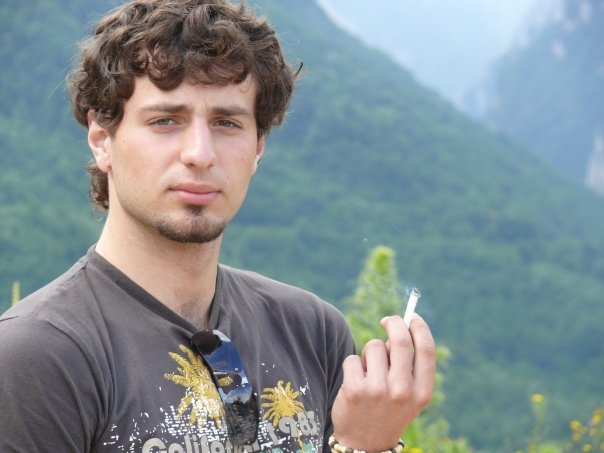 